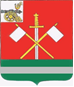 СМОЛЕНСКАЯ ОБЛАСТЬМОНАСТЫРЩИНСКИЙ РАЙОННЫЙ СОВЕТ ДЕПУТАТОВР Е Ш Е Н И Е      от 23 ноября 2017 года                                                                       № 92   Об утверждении Порядка оплаты труда работников муниципального бюджетного учреждения дополнительного образования «Монастырщинская детская школа искусств», находящегося на территории муниципального образования «Монастырщинский район» Смоленской области, осуществляющего деятельность в сфере образования	В соответствии с Уставом муниципального образования «Монастырщинский район» Смоленской области, постановлением Администрации Смоленской области от 13 февраля 2006 года № 50 «Об утверждении Порядка оплаты труда работников областных государственных образовательных учреждений и иных областных государственных учреждений (не являющихся образовательными учреждениями), осуществляющих деятельность в сфере образования» (в редакции постановлений Администрации Смоленской области от 29.12.2007 №491, от 05.12.2008 № 658, от 01.04.2010 №163, от 31.12.2010 № 871, от 06.07.2012 № 407, от 01.10.2013 №727) Монастырщинский районный Совет депутатовРЕШИЛ:Утвердить прилагаемый Порядок оплаты труда работников муниципального бюджетного учреждения дополнительного образования «Монастырщинская детская школа искусств», находящегося на территории муниципального образования «Монастырщинский район» Смоленской области, осуществляющего деятельность в сфере образования.Признать утратившим силу решение Монастырщинского районного Совета депутатов третьего созыва Смоленской области от 29. 02. 2008 года № 14 «Об утверждении Порядка оплаты труда работников муниципального образовательного учреждения дополнительного образования детей «Детская школа искусств», осуществляющего деятельность в сфере образования, находящегося на территории муниципального образования «Монастырщинский район» Смоленской области».Настоящее решение вступает в силу после его официального опубликования.   Глава муниципального образования	               Председатель  «Монастырщинский район»                            Монастырщинского районного   Смоленской области                                        Совета депутатов                                         В.Б. Титов			                       П.А. Счастливый Приложение к решению Монастырщинскогорайонного Совета депутатов  от 23.11.2017 № 92ПОРЯДОКоплаты труда работников муниципального бюджетного  учреждения дополнительного образования «Монастырщинская детская школа искусств», находящегося на территории муниципального образования «Монастырщинский район» Смоленской области, осуществляющего деятельность в сфере образования1. Общие положения1.1. Настоящий порядок разработан в соответствии с Трудовым кодексом Российской Федерации, постановлением Администрации Смоленской области от 13 февраля 2006 года № 50 «Об утверждении Порядка оплаты труда работников областных государственных образовательных учреждений и иных областных государственных учреждений (не являющихся образовательными учреждениями), осуществляющих деятельность в сфере образования» (в редакции постановлений Администрации Смоленской области от 29.12. 2007 № 491, от 05.12 2008 №658, от 01.04. 2010 № 163, от 31. 12. 2010 № 871, от 01.10. 2013 № 727) и устанавливает порядок определения заработной платы работников муниципального бюджетного учреждения дополнительного образования «Монастырщинская детская школа искусств», находящегося на территории муниципального образования «Монастырщинский район» Смоленской области, осуществляющего деятельность в сфере образования (далее - учреждение дополнительного образования).1.2. Финансирование расходов на оплату труда работников учреждения дополнительного образования осуществляется в пределах бюджетных ассигнований, утвержденных решением о бюджете на очередной финансовый год и плановый период.1.3. Оплата труда  педагогических работников учреждения дополнительного образования включает в себя должностной оклад (ставку заработной платы), размер которого определяется в зависимости от образования, квалификации, специфики работы указанных работников и в соответствии со схемой расчета согласно приложению №1 к настоящему порядку и компенсационные, стимулирующие и иные выплаты.1.4. Перечень должностей педагогических работников учреждения дополнительного образования, должностные оклады (ставки заработной платы) которых определяются в соответствии с пунктом 1.3. настоящего Порядка приведены в таблице.Наименование должностей  педагогических работников учреждения дополнительного образованияПедагогические работники1.5. В случае если размер заработной платы работников учреждения дополнительного образования при введении условий оплаты труда в соответствии с настоящим Порядком оказывается меньше размера средней заработной платы, выплачиваемой ранее, таким работникам производится соответствующая доплата в размере, обеспечивающем установленный уровень средней заработной платы, до получения ими более высокой заработной платы в установленном порядке. 1.6. Руководитель учреждения дополнительного образования:проверяет документы об образовании и стаже педагогической работы (работы по специальности, в определенной должности) и другие документы, в соответствии с которыми определяются размеры ставок заработной платы (должностных окладов) работников учреждения дополнительного образования;ежегодно составляет и утверждает тарификационные списки по форме согласно приложения № 2 к настоящему Порядку и штатное расписание  учреждения дополнительного образования.1.7. Изменение должностных окладов (ставок заработной платы производится):- при увеличении стажа педагогической работы, стажа работы по специальности - со дня достижения соответствующего стажа, если документы находятся в учреждении дополнительного образования, или со дня представления документа о стаже, дающем право на повышение размера должностного оклада (ставки заработной платы);- при получении образования или восстановления документов об образовании- со дня представления соответствующего документа;-при присвоении квалификационной категории - со дня вынесения решения аттестационной комиссией;-при присвоении почетного звания - со дня присвоения.При наступлении у работника права на изменение размера должностного оклада (ставки заработной платы) в период его пребывания в ежегодном или другом отпуске, а также в период его временной нетрудоспособности выплата заработной платы исходя из более высокого должностного оклада (ставки заработной платы) производится со дня окончания отпуска или временной нетрудоспособности.2. Нормы часов за ставку заработной платы педагогических работников, условия установления (изменения) объема учебной нагрузки педагогов дополнительного образования.Продолжительность рабочего времени (норма часов педагогической работы за ставку заработной платы) для педагогических работников учреждения дополнительного образования устанавливается исходя из сокращенной продолжительности рабочего времени не более 36 часов в неделю, которая включает преподавательскую (учебную) работу, вспомогательную, а также другую педагогическую работу, предусмотренную должностными обязанностями и режимом рабочего времени, утвержденными в установленном порядке.2.1 Продолжительность рабочего времени (норма часов педагогической работы за ставку заработной платы) педагогических работников устанавливается нормативно-правовым актом Министерства образования и науки Российской Федерации.Выполнение педагогической работы педагогическими работникам характеризуется наличием установленных норм времени только для выполнения педагогической работы, связанной с преподавательской работой.Выполнение другой части педагогической работы педагогическими работниками, ведущими преподавательскую работу, осуществляется в течение рабочего времени, которое не конкретизировано по количеству часов.Нормируемая часть рабочего времени работников, предусмотренных в настоящем пункте, определяется в астрономических часах и включает проводимые уроки (учебные занятия) независимо от продолжительности и короткие перемены между каждым учебным занятием, установленные для обучающихся, в том числе «динамический час» для  обучающихся 1 класса. При этом количеству часов установленной учебной нагрузки соответствует количество, проводимых указанными работниками учебных занятий продолжительностью, не превышающей 45 минут.Конкретная продолжительность учебных занятий, а также перерывов (перемен) между ними предусматривается уставом либо локальным актом учреждения с учетом соответствующих санитарно-эпидемиологических правил и нормативов (СанПин), утвержденных в установленном порядке. Выполнение преподавательской работы регулируется расписанием учебных занятий. При проведении спаренных учебных занятий неустановленные перерывы могут суммироваться и использоваться для выполнения другой педагогической работы в порядке, предусмотренном правилами внутреннего распорядка  учреждения дополнительного образования.Другая часть педагогической работы указанных работников, которая не конкретизирована по количеству часов, вытекает из их должностных обязанностей, предусмотренных уставом и правилами внутреннего трудового распорядка  учреждения дополнительного образования, тарифно-квалификационными характеристиками, и регулируется графиками и планами работы, в том числе личными планами педагогического работника, и может быть связана с:выполнением обязанностей, связанных с участием в работе педагогических советов, с работой по проведению родительских собраний, консультаций, воспитательных и других мероприятий, предусмотренных образовательной программой;организацией и проведением методической, диагностической и консультативной помощи родителям или лицам, их замещающих;временем, затрачиваемым непосредственно на подготовку к работе по обучению и воспитанию обучающихся, изучению их индивидуальных способностей, интересов и склонностей;выполнением дополнительно возложенных на педагогических работников обязанностей, непосредственно связанных с образовательным процессом, с соответствующей дополнительной оплатой труда (классное руководство, проверка письменных работ, заведование учебными кабинетами и др.).2.2. Педагогические работники должны быть поставлены в известность об уменьшении учебной нагрузки в течение учебного года и о догрузке другой педагогической работой.2.3. Объем учебной нагрузки педагогических работников устанавливается исходя из количества часов по учебному плану и программам, обеспеченности кадрами, других конкретных условий в данном учреждении дополнительного образования.Учебная нагрузка педагогических работников, ведущих преподавательскую работу помимо основной работы, на новый учебный год устанавливается руководителем учреждения с учетом мнения педагогического совета. Эта работа  завершается до окончания учебного года и ухода работников в отпуск в целях определения ее объема на новый учебный год и классов, в которых эта нагрузка будет выполняться, а также для соблюдения установленного срока предупреждения  работников о возможном уменьшении (увеличении) учебной нагрузки в случае изменения количества классов или количества часов по учебному плану по преподаваемым предметам.При установлении учебной нагрузки на новый учебный год педагогическим работникам, для которых данное учреждение является местом основной работы, сохраняется, как правило, ее объем и преемственность преподавания предметов в классах. Объем учебной нагрузки, установленный педагогическим работникам в начале учебного года, может быть изменен, в зависимости от количества часов по учебным планам и программ, сокращения количества классов (групп), количества обучающихся.В зависимости от количества часов, предусмотренных учебным планом, учебная нагрузка педагогических работников в первом и втором учебных полугодиях может устанавливаться в разном объеме.Объем учебной нагрузки преподавателей больше или меньше нормы часов, за которые выплачиваются ставки заработной платы, устанавливается только с их письменного согласия.Предоставление преподавательской работы лицам, выполняющим ее помимо основной работы в том же учреждении дополнительного образования, а также педагогическим, руководящим и иным работникам других образовательных учреждений, работникам предприятий, учреждений и организаций осуществляется при условии, если преподаватели, для которых данное образовательное учреждение является местом основной работы, обеспечены преподавательской работой по своей специальности в объеме не менее чем на ставку заработной платы.Учебная нагрузка педагогическим работникам, находящимся к началу учебного года в отпуске по уходу за ребенком до достижения им возраста трех лет либо ином отпуске, устанавливается при распределении ее на очередной учебный год на общих основаниях, а за тем передается для выполнения другим учителям на период нахождения работника в соответствующем отпуске.2.4. Преподавательская работа педагогических работников сверх установленных норм, за которые им выплачивается должностной оклад, а также других работников учреждения дополнительного образования без занятия штатной должности в том же учреждении дополнительного образования, оплачивается дополнительно в порядке и по ставкам, предусмотренным по выполняемой преподавательской работе.Выполнение преподавательской работы, указанной в настоящем пункте, допускается в основное рабочее время с согласия работодателя.3. Порядок исчисления заработной платы3.1. Месячная заработная плата педагогическим работникам определяется путем умножения размеров ставок их заработной платы, установленных с учетом квалификации и повышений, в соответствии с настоящим Порядком, на фактическую нагрузку в неделю и деления полученного произведения на установленную за ставку норму педагогической работы в неделю.3.2. Установленная педагогическим работникам при тарификации заработная плата выплачивается ежемесячно независимо от числа недель и рабочих дней в разные месяцы года.3.3. Тарификация  педагогических работников производится один раз в год, но может быть изменена в течении года, в случае изменения или сокращения количества классов, групп (количества обучающихся), количества часов по учебному плану по преподаваемым предметам.3.4. За время работы в период осенних, зимних, весенних и летних каникул  обучающихся, а также в периоды отменены учебных занятий (образовательного процесса) для обучающихся, по санитарно-эпидемиологическим, климатическим и  другим основаниям оплата труда педагогическим работникам и лиц из числа  руководящего, административно-хозяйственного и учебно-вспомогательного персонала, ведущих в течение учебного года преподавательскую работу, в том числе занятия с кружками, производится из расчета заработной платы. установленной при тарификации, предшествующей началу каникул или периоду отмены учебных занятий (образовательного процесса) по указанным выше причинам.                        4. Порядок определения уровня образования.4.1. Уровень образования педагогических работников при установлении должностных окладов (ставок заработной платы) определяется на основании дипломов, аттестатов и других документов о соответствующем образовании независимо от специальности, которую они получили (за исключением тех случаев, когда это особо оговорено).4.2. Требования к уровню образования при установлении должностных окладов (ставок заработной платы) работников, определенные в разделе «Требования к квалификации» квалификационных характеристик, (требований) по должностям работников учреждений образования Российской Федерации, предусматривают наличие среднего или высшего профессионального образования и, как правило, не содержат специальных требований к профилю полученной специальности по образованию.Специальные требования к профилю полученной специальности по образованию предъявляются по должности - концертмейстер.4.3. Педагогическим работникам, получившим диплом государственного образца о высшем профессиональном образовании, должностные оклады (ставки заработной платы) устанавливаются как лицам, имеющим высшее профессиональное образования, а педагогическим работникам, получившим диплом государственного образца о среднем профессиональном образовании, - как лицам, имеющим среднее профессиональное образование.Наличие у работников диплома государственного образца «бакалавр», «специалист», «магистр» дает право на установление им должностных окладов (ставок заработной платы), предусмотренной для лиц, имеющих высшее профессиональное образование.Наличие у работников диплома государственного образца о неполном высшем профессиональном образовании права на установление разрядов оплаты труда, предусмотренных для лиц, имеющих высшее или среднее профессиональное образование, не дает.Окончание трех полных курсов высшего учебного заведения, а также учительского института и приравненных к нему учебных заведений дает право на установление должностных окладов (ставок заработной платы), предусмотренных для лиц, имеющих среднее профессиональное образование.4.4. Преподавателям музыкальных дисциплин, окончившим консерватории, музыкальные отделения и отделения клубной и культпросвет работы институтов культуры, пединститутов (университетов), педучилищ и музыкальных училищ, работающим в учреждении дополнительного образования, должностные оклады (ставки заработной платы) устанавливаются как работникам, имеющим высшее или среднее музыкальное образование.4.5. Уровень образования лиц, окончивших образовательные учреждения до введения в действие настоящего Порядка, определяется непосредственно в соответствии с инструкциями, которые легли в основу при их разработке.4.6. Работники, не имеющие специальной подготовки или стажа работы, установленных квалификационными требованиями, но обладающие достаточным практическим опытом и выполняющие качественно и в полном объеме  возложенные на них должностные обязанности, по рекомендации аттестационной комиссии образовательного учреждения в порядке исключения могут быть назначены руководителем  учреждения дополнительного образования на соответствующие должности так же, как и работники, имеющие специальную подготовку.5. Порядок определения стажа педагогической работы.5.1. Основным документом для определения стажа педагогической работы является трудовая книжка.Стаж педагогической работы, не подтвержденный записями в трудовой книжке, может быть установлен на основании оформленных справок за подписью руководителей соответствующих учреждений, скрепленных печатью, выданных на основании документов, подтверждающих стаж работы по специальности (приказы, послужные и тарификационные списки, книги учета личного состава, табельные книги, архивные описи и т.д.). Справки должны содержать данные о наименовании образовательного учреждения, о должности и времени работы в этой должности, о дате выдачи справки, а также сведения, на основании которых выдана справка о работе.5.2. В стаж педагогической работы засчитывается:- педагогическая, руководящая и методическая работа в образовательных и других учреждениях - по перечню согласно приложению №3 к настоящему Порядку;- время работы в других учреждениях и организациях, службы в Вооруженных Силах СССР и Российской Федерации, обучения в учреждениях высшего и среднего профессионального образования - в порядке, предусмотренном приложением №4 к настоящему Порядку.Под педагогической деятельностью, которая учитывается при применении пункта 2 приложения № 3 к настоящему Порядку, понимается работа в образовательных и других учреждениях, предусмотренных в приложении №4 к настоящему Порядку.6. Виды, размеры, порядок и условия применения компенсационных, стимулирующих и иных выплат работникам учреждения дополнительного образования Виды, размеры, порядок и условия применения компенсационных, стимулирующих и иных выплат работникам учреждения дополнительного образования устанавливаются на основании локальных актов образовательного учреждения: Порядка распределения стимулирующей части фонда оплаты труда МБУДО «Монастырщинская ДШИ», Положения о материальном стимулировании работников МБУДО «Монастырщинская ДШИ» и других локальных актов, утвержденных директором образовательного учреждения согласованных с собранием трудового коллектива или педагогическим советом.6.1. К компенсационным выплатам относятся:- доплаты за совмещение профессий (должностей), расширение зон обслуживания, увеличение объема работы или исполнение обязанностей временно отсутствующего работника без освобождения от своей основной работы;К стимулирующим выплатам относятся:- надбавки за сложность или напряженность в работе;- надбавки за стаж работы;- доплаты за интенсивность и высокие результаты  работы;- доплаты за качество выполняемых работ;- доплаты за выполнение обязанностей, не входящих в функциональные обязанности работника;- премии и вознаграждения;6.2. В случаях, когда работникам (за исключением руководящих и педагогических работников) предусмотрено повышение должностных окладов (ставок заработной платы) по двум и более основаниям (в процентах или в рублях), абсолютный размер каждого повышения, установленного в процентах, исчисляется исходя из базового  оклада (базового должностного оклада) без учета повышения по другим основаниям. При этом первоначально базовые оклады (базовые должностные оклады) повышаются на размеры их повышений в процентах, а затем на размеры повышений в абсолютных величинах.6.3. Повышения должностных окладов (ставок заработной платы) по основаниям, предусмотренным настоящим Порядком, образуют новые размеры должностных окладов (ставок заработной платы), применяемых при исчислении заработной платы. 6.4. За высокую результативность, качество работы, напряженность и интенсивность труда в учреждении дополнительного образования устанавливаются надбавки.Размеры надбавок и порядок их установления определяются учреждением дополнительного образования в пределах средств, направляемых на оплату труда, и закрепляются в локальных актах данного учреждения.6.5. Доплаты за выполнение работы, не входящей в функциональные обязанности работника, устанавливаются на основании решения педагогического совета  учреждения дополнительного образования.В перечень видов дополнительно оплачиваемых работ, не входящих в должностные обязанности работников, непосредственно связанных с образовательным процессом, могут включаться: классное руководство; проверка письменных работ обучающихся, заведование отделениями, учебными кабинетами и тому подобное; проведение работы по дополнительным образовательным, общеразвивающим, предпрофессиональным программам; участие в концертно-просветительской деятельности, профессиональной ориентации и другие (согласно Порядка распределения стимулирующей части фонда оплаты труда МБУДО «Монастырщинская ДШИ», Положения о материальном стимулировании работников МБУДО «Монастырщинская ДШИ»).6.6. Премии и вознаграждения работникам учреждения дополнительного образования выплачиваются в соответствии с положением, утверждаемым руководителем учреждения дополнительного образования по согласованию с собранием трудового коллектива.6.7. Работнику (в том числе работающему по совместительству), выполняющему наряду со своей основной работой, обусловленной трудовым договором, дополнительную работу по другой профессии (должности) или исполняющему обязанности временно отсутствующего работника без освобождения от своей основной работы, производится доплата за совмещение профессий (должностей) или исполнение обязанностей временно отсутствующего работника.Размеры доплат за совмещение профессий (должностей) или исполнение обязанностей временно отсутствующего работника устанавливаются по соглашению сторон трудового договора.7. Формирование фонда оплаты труда учреждения дополнительного образования1. Фонд оплаты труда учреждения дополнительного образования рассчитывается по формуле:ФОТ = ТЧ  + СЧ, где:ФОТ - фонд оплаты труда работников учреждения дополнительного образования;ТЧ - тарифная часть фонда оплаты труда работников учреждения дополнительного образования;СЧ - объем средств для установления выплат стимулирующего характера педагогическим работникам учреждения дополнительного образования, не входящих в надтарифную часть.При формировании ФОТ учреждения дополнительного образования предусматриваются средства местного бюджета  согласно штатному расписанию и тарификации работников  учреждения дополнительного образования в расчете на год. 2. Тарифная часть фонда оплаты труда работников учреждения дополнительного образования  рассчитывается по формуле:ТЧ = ДО + КВ, где:ДО - объем средств по должностным окладам (ставкам заработной платы) всех работников по штатному расписанию и тарификации;КВ - объем средств, необходимых на установление компенсационных выплат работникам образовательного учреждения.Приложение № 1к Порядку оплаты труда работниковмуниципального бюджетного учреждения дополнительного образования «Монастырщинская детская школа искусств»,находящегося на территориимуниципального образования  «Монастырщинский район»Смоленской области, осуществляющего деятельность в сфере образованияСХЕМАРАСЧЕТА ДОЛЖНОСТНЫХ ОКЛАДОВ (СТАВОК ЗАРАБОТНОЙ ПЛАТЫ) ПЕДАГОГИЧЕСКИХ И ДРУГИХ РАБОТНИКОВ УЧРЕЖДЕНИЯ ДОПОЛНИТЕЛЬНОГО ОБРАЗОВАНИЯ1. Для целей настоящей схемы расчета применяются следующие понятия и термины:- базовая единица - размер денежных средств, равный 2280 рублей, используемый для расчета должностных окладов (ставок заработной платы)  педагогических работников учреждения дополнительного образования и подлежащий индексации в порядке, определенном правовым актом Администрации Смоленской области и муниципального образования «Монастырщинский район» Смоленской области;- базовый коэффициент - величина, зависящая от уровня образования   педагогического работника  учреждения дополнительного образования и применяемая для определения базового оклада;- базовый оклад - размер оплаты труда педагогического работника учреждения дополнительного образования, рассчитанный как произведение базовой единицы на базовый коэффициент;- повышающий коэффициент - величина, определяющая размер повышения базового оклада;- должностной оклад (ставка заработной платы) - гарантированный минимум оплаты труда педагогического работника учреждения дополнительного образования с учетом повышающих коэффициентов при соблюдении установленной трудовым законодательством Российской Федерации продолжительности рабочего времени;- профессиональные квалификационные группы - группы профессий рабочих и должностей служащих, сформированные с учетом сферы деятельности на основе требований к профессиональной подготовке и уровню квалификации, которые необходимы для осуществления соответствующей профессиональной деятельности;- базовый оклад (базовый должностной оклад) - минимальный оклад (должностной оклад) работников учреждения дополнительного образования, осуществляющих профессиональную деятельность по профессиям рабочих или должностям служащих (далее - другие работники), входящим в соответствующую профессиональную квалификационную группу, без учета компенсационных, стимулирующих и социальных выплат;- должностной оклад - фиксированный размер оплаты труда других работников за исполнение трудовых (должностных) обязанностей определенной сложности за календарный месяц.2. Размер должностного оклада (ставки заработной платы) педагогического работника образовательного учреждения зависит от величины базового оклада и размеров повышающих коэффициентов.Размер должностного оклада других работников зависит от величины базового оклада и специфики работы в отдельных образовательных учреждениях.3. Базовый оклад педагогического работника учреждения дополнительного образования рассчитывается по формуле:Бо = Б x К1, где:Бо - размер базового оклада педагогического работника учреждения дополнительного образования;Б - размер базовой единицы, равный 2280 рублям;К1 - базовый коэффициент - коэффициент уровня образования педагогического работника учреждения дополнительного образования.4. Для определения должностного оклада (ставки заработной платы)  педагогического работника учреждения дополнительного образования применяются следующие повышающие коэффициенты:- коэффициент стажа педагогической работы;- коэффициент квалификации;5. Размер должностного оклада (ставки заработной платы) педагогического работника учреждения дополнительного образования рассчитывается по формуле:Сз = Бо + Бо x К1 + Бо x К2, где:- Сз - размер ставки заработной платы педагогического работника учреждения дополнительного образования;- Бо - размер базового оклада;- К1 - коэффициент стажа педагогической работы;- К2 - коэффициент квалификации.5.1. Должностной оклад другого работника рассчитывается по формуле:ДОраб = Обаз Х Поб, гдеДОраб- размер должностного оклада другого работника;  Обаз – базовый оклад (базовый должностной оклад) квалификационного уровня профессиональной квалификационной группы, к которому отнесена профессия рабочего; Поб - объем работы по профессии (должности). Объем работы по профессии (должности) равен единице, если штатным расписанием предусмотрена целая штатная единица по данной профессии (должности). При работе на условиях неполного рабочего времени, работе по совместительству, а также работе по профессии (должности), штатным расписанием которой предусмотрена не целая штатная единица, применяется значение (0,75; 0,5; 0,25 и др.), соответствующее объему работы;6. Для педагогических работников учреждения дополнительного образования устанавливается пять стажевых групп педагогической работы: от 0 до 2 лет, от 2 до 5 лет, от 5 до 10 лет, от 10 до 20 лет, 20 и более лет. Размер коэффициента стажа работы (К1) устанавливается пунктом 8 настоящей схемы расчета.7. Коэффициент квалификации (К2) устанавливается при наличии у  педагогических работников учреждения дополнительного образования квалификационной категории, ученой степени, почетного звания.Повышающий коэффициент за наличие почетного звания применяется только при условии соответствия почетного звания профилю педагогической деятельности или преподаваемых дисциплин.8. Размер базовых и повышающих коэффициентов стажа педагогической работы, квалификаци для расчета должностных окладов (ставок заработной платы)  педагогических работников учреждения дополнительного образования устанавливается в соответствии с таблицей.Приложение № 2к Порядку оплаты труда работниковмуниципального бюджетного учреждения дополнительного образования«Монастырщинская детская школа искусств»,находящегося на территориимуниципального образования«Монастырщинский район»Смоленской области, осуществляющего деятельность в сфере образованияФормаТАРИФИКАЦИОННЫЙ СПИСОК РАБОТНИКОВна __________ год______________________________________________________________________________________________________________(полное название учреждения, его подчиненность и адрес)(продолжение приложения № 2)    Директор ________________________    Бухгалтер _______________________--------------------------------<1> При изменении в течение учебного года педагогического стажа, дающего право на повышение должностного оклада (ставки заработной платы), в тарификационном списке второй строкой указывается заработная плата, соответствующая должностному окладу (ставке заработной платы) с учетом увеличения стажа. В случае если работнику установлен более высокий должностной оклад (ставка заработной платы) в порядке исключения, указать основание (приказ руководителя образовательного учреждения, основанный на рекомендации аттестационной комиссии).<2> Указывается орган, издавший приказ о присвоении категории, дата и номер его издания.<3> Для работников, имеющих ученую степень доктора или кандидата наук, а также почетное звание, в данной графе указывается должностной оклад (ставка заработной платы) с учетом увеличения по данным основаниям.<4> Указываются размеры должностных окладов (ставок заработной платы), повышенных по основаниям и в порядке, предусмотренным настоящим Порядком. Приложение № 3к Порядкуоплаты труда работниковмуниципального бюджетного учреждения дополнительного образования«Монастырщинская детская школа искусств»,находящегося на территориимуниципального образования«Монастырщинский район»Смоленской области,осуществляющего деятельностьв сфере образованияФормаПЕРЕЧЕНЬУЧРЕЖДЕНИЙ, ОРГАНИЗАЦИЙ И ДОЛЖНОСТЕЙ, ВРЕМЯ РАБОТЫВ КОТОРЫХ ЗАСЧИТЫВАЕТСЯ В ПЕДАГОГИЧЕСКИЙ СТАЖРАБОТНИКОВ ОБРАЗОВАНИЯПримечание. В стаж педагогической работы включается время работы в качестве учителей-дефектологов, логопедов, воспитателей в учреждениях здравоохранения и социального обеспечения для взрослых, методистов оргметодотдела республиканской, краевой, областной больницы.Приложение № 4к Порядку оплаты труда работниковмуниципального бюджетного учреждения дополнительного образования«Монастырщинская детская школа искусств»,находящегося на территориимуниципального образования«Монастырщинский район»Смоленской области, осуществляющего деятельность в сфере образованияПОРЯДОКЗАЧЕТА В ПЕДАГОГИЧЕСКИЙ СТАЖ ВРЕМЕНИ РАБОТЫВ ОТДЕЛЬНЫХ УЧРЕЖДЕНИЯХ (ОРГАНИЗАЦИЯХ), А ТАКЖЕВРЕМЕНИ ОБУЧЕНИЯ В УЧРЕЖДЕНИЯХ ВЫСШЕГО И СРЕДНЕГОПРОФЕССИОНАЛЬНОГО ОБРАЗОВАНИЯ И СЛУЖБЫ В ВООРУЖЕННЫХСИЛАХ СССР И РОССИЙСКОЙ ФЕДЕРАЦИИ1. Педагогическим работникам в стаж педагогической работы засчитывается без всяких условий и ограничений:1.1. Время нахождения на военной службе по контракту из расчета один день военной службы за один день работы, а время нахождения на военной службе по призыву - один день военной службы за два дня работы.1.2. Время работы в должности заведующего фильмотекой и методиста фильмотеки.2. Педагогическим работникам в стаж педагогической работы засчитываются следующие периоды времени при условии, если этим периодам, взятым как в отдельности, так и в совокупности, непосредственно предшествовала и за ними непосредственно следовала педагогическая деятельность:2.1. Время службы в Вооруженных Силах СССР и Российской Федерации на должностях офицерского, сержантского, старшинского состава, прапорщиков и мичманов (в том числе в войсках МВД, в войсках и органах безопасности), кроме периодов, предусмотренных в подпункте 1.1 настоящего Порядка.2.2. Время работы на руководящих, инспекторских, инструкторских и других должностях специалистов в аппаратах территориальных организаций (комитетах, советах) профсоюза работников народного образования и науки Российской Федерации (просвещения, высшей школы и научных учреждений); на выборных должностях в профсоюзных органах; на инструкторских и методических должностях в педагогических обществах и правлениях детского фонда; в должности директора (заведующего) дома учителя (работника народного образования, профтехобразования); комиссиях по делам несовершеннолетних и защите их прав или в отделах социально-правовой охраны несовершеннолетних, в подразделениях по предупреждению правонарушений (инспекциях по делам несовершеннолетних, детских комнатах милиции) органов внутренних дел.2.3. Время обучения (по очной форме) в аспирантуре, учреждениях высшего и среднего профессионального образования, имеющих государственную аккредитацию.3. В стаж педагогической работы отдельных категорий педагогических работников помимо периодов, предусмотренных пунктами 1 и 2 настоящего Порядка, засчитывается время работы в организациях и время службы в Вооруженных Силах СССР и Российской Федерации по специальности (профессии), соответствующей профилю работы в образовательном учреждении или профилю преподаваемого предмета (курса, дисциплины, кружка):- преподавателям-организаторам (основ безопасности жизнедеятельности, допризывной подготовки);- учителям и преподавателям физвоспитания, руководителям физического воспитания, инструкторам по физкультуре, инструкторам-методистам (старшим инструкторам-методистам), тренерам-преподавателям (старшим тренерам-преподавателям);- учителям, преподавателям трудового (профессионального) обучения, технологии, черчения, изобразительного искусства, информатики, специальных дисциплин, в том числе специальных дисциплин общеобразовательных учреждений (классов) с углубленным изучением отдельных предметов;- мастерам производственного обучения;- педагогам дополнительного образования;- педагогическим работникам экспериментальных образовательных учреждений;- педагогам-психологам;- методистам;- педагогическим работникам учреждений среднего профессионального образования (отделений): культуры и искусства, музыкально-педагогических, художественно-графических, музыкальных;- преподавателям учреждений дополнительного образования детей (культуры и искусства, в том числе музыкальных и художественных), преподавателям специальных дисциплин музыкальных и художественных общеобразовательных учреждений, преподавателям музыкальных дисциплин педагогических училищ (педагогических колледжей), учителям музыки, музыкальным руководителям, концертмейстерам.4. Воспитателям (старшим воспитателям) дошкольных образовательных учреждений, домов ребенка в педагогический стаж включается время работы в должности медицинской сестры ясельной группы дошкольных образовательных учреждений, постовой медсестры домов ребенка, а воспитателям ясельных групп - время работы на медицинских должностях.5. Право решать конкретные вопросы о соответствии работы в учреждениях, организациях и службы в Вооруженных Силах СССР и Российской Федерации профилю работы, преподаваемого предмета (курса, дисциплины, кружка) предоставляется руководителю образовательного учреждения по согласованию с профсоюзным органом.6. Время работы в должностях помощника воспитателя и младшего воспитателя засчитывается в стаж педагогической работы при условии, если в период работы на этих должностях работник имел педагогическое образование или обучался в учреждении высшего или среднего профессионального (педагогического) образования.7. Работникам учреждений и организаций время педагогической работы в образовательных учреждениях, выполняемой помимо основной работы на условиях почасовой оплаты, включается в педагогический стаж, если ее объем (в одном или нескольких образовательных учреждениях) составляет не менее 180 часов в учебном году.При этом в педагогический стаж засчитываются только те месяцы, в течение которых выполнялась педагогическая работа.8. В случаях уменьшения стажа педагогической работы, исчисленного в соответствии с настоящим Порядком, по сравнению со стажем, исчисленным по ранее действовавшим инструкциям, за работниками сохраняется ранее установленный стаж педагогической работы.Кроме того, если педагогическим работникам в период применения ранее действующих инструкций могли быть включены в педагогический стаж те или иные периоды деятельности, но по каким-либо причинам они не учтены в настоящем Порядке, то за работниками сохраняется право на включение указанных периодов в педагогический стаж в ранее установленном порядке.Педагог дополнительного образования (преподаватель)№
п/пНаименование
коэффициентаОснование для повышения базовой единицы или базового окладаРазмер базового коэффи-циентаРазмер повы-шаю-щих коэф-фициентов123451.Коэффициент уровня образованиявысшее профессиональное образование
среднее профессиональное образование1,5
1,3-
-2.Коэффициент квалификацииналичие квалификационной категории:
высшая категория
первая категория
наличие ученой степени:
доктор наук
кандидат наук
Наличие почетного звания Российской Федерации, СССР: "Народный"
"Заслуженный"0,3
0,2
0,4
0,35
0,40,3
0,33.Коэффициент стажа педагогической работыдо 2 лет-3.Коэффициент стажа педагогической работыот 2 до 5 лет;0,153.Коэффициент стажа педагогической работыот 5 до 10 лет0,253.Коэффициент стажа педагогической работыот 10 до 20 лет0,33.Коэффициент стажа педагогической работы20 и более лет0,35 N п/пФамилия  имя,   отчество работ-никаНаименова-ние  должности,  препода-ваемыйпредмет     Образование,   наименование и  дата окончания образовательного учреждения,    наличие ученой   степени или   почетного звания     Стаж     Педагогичес-кой  работы на       начало    учебного года  (число лет и  месяцев) <1>    Наличие     квалификационной категории <2>Должностнойоклад     (ставка  заработной  платы) за норму часов в неделю  <3>Должностной    оклад    (ставка  заработной  платы) с    учетом    овышений <4>Число часов в неделюЧисло часов в неделюЧисло часов в неделю Заработная плата в  месяц         N п/пФамилия  имя,   отчество работ-никаНаименова-ние  должности,  препода-ваемыйпредмет     Образование,   наименование и  дата окончания образовательного учреждения,    наличие ученой   степени или   почетного звания     Стаж     Педагогичес-кой  работы на       начало    учебного года  (число лет и  месяцев) <1>    Наличие     квалификационной категории <2>Должностнойоклад     (ставка  заработной  платы) за норму часов в неделю  <3>Должностной    оклад    (ставка  заработной  платы) с    учетом    овышений <4>ПредметКлассЧасы 1     2          3             4              5              6             7          8       9     10    11    12                Дополнительная оплата за                            Дополнительная оплата за                            Дополнительная оплата за                            Дополнительная оплата за              Дополнительная  оплата за    вредные    условия труда  Надбавки за  качество    работы,  напряженность, интенсивность     и др.       Итого   заработная плата с   учетом  граф 12 -     20     проверку письменныхработ    классное  руководст-во заведование     учебными    кабинетами и лабораториями,   учебными    мастерскими      другую    дополнительную    работу    Дополнительная  оплата за    вредные    условия труда  Надбавки за  качество    работы,  напряженность, интенсивность     и др.       Итого   заработная плата с   учетом  граф 12 -     20        13        14           15            16            17            18          19    Наименования учреждений и       организаций                   Наименования должностей                        1                                   2                       Образовательные          учреждения (в том числеобразовательные          учреждения высшегопрофессионального        образования, высшие   исредние военныеобразовательные          учреждения,              образовательные          учреждения               дополнительного          профессионального        образования (повышенияквалификации)            специалистов; учрежденияздравоохранения исоциального обеспечения:дома  ребенка, детские:санатории, клиники,поликлиники, больницы идр., а также отделения,палаты для детей вучреждениях для взрослых учителя, преподаватели, учителя-дефектологи,учителя-логопеды, логопеды,преподаватели-организаторы (основ безопасностижизнедеятельности, допризывной подготовки),руководители физического воспитания, старшиемастера, мастера производственного обучения (втом числе обучения вождению транспортныхсредств, работе на сельскохозяйственныхмашинах, работе на пишущих машинах и другойорганизационной технике), старшие методисты,методисты, старшие инструкторы-методисты,инструкторы-методисты (в том числе пофизической культуре и спорту, по туризму),концертмейстеры, музыкальные руководители,старшие воспитатели, воспитатели, классныевоспитатели, социальные педагоги,педагоги-психологи, педагоги-организаторы,педагоги дополнительного образования, старшиетренеры-преподаватели, тренеры-преподаватели,старшие вожатые (пионервожатые), инструкторы пофизкультуре, инструкторы по труду, директора(начальники, заведующие), заместителидиректоров (начальников, заведующих) поучебной, учебно-воспитательной,учебно-производственной, воспитательной,культурно-воспитательной работе, попроизводственному обучению (работе), поиностранному языку, по учебно-летнойподготовке, по общеобразовательной подготовке,по режиму, заведующие учебной частью,заведующие (начальники): практикой,учебно-консультационными пунктами,логопедическими пунктами, интернатами,отделениями, отделами, лабораториями,кабинетами, секциями, филиалами, курсами идругими структурными подразделениями,деятельность которых связана с образовательным(воспитательным) процессом, методическимобеспечением;  старшие  дежурные   по   режиму,дежурные по режиму, аккомпаниаторы,культорганизаторы, экскурсоводы;профессорско-преподавательский состав (работа,служба)Методические(учебно-методические)учреждения всехнаименований (независимоот ведомственнойподчиненности)руководители, их заместители, заведующие:секторами, кабинетами, лабораториями, отделами;научные сотрудники, деятельность которыхсвязана с методическим обеспечением; старшиеметодисты, методистыОрганы управленияобразованием и органы(структурныеподразделения),осуществляющиеруководствообразовательнымиучреждениямируководящие, инспекторские, методическиедолжности, инструкторские, а также другиедолжности специалистов (за исключением работына должностях, связанных с экономической,финансовой, хозяйственной деятельностью, состроительством, снабжением, делопроизводством) Отделы (бюро)технического обучения,отделы кадроворганизаций,подразделений министерств(ведомств), занимающиесявопросами подготовки иповышения квалификациикадров на производствештатные преподаватели, мастерапроизводственного обучения рабочих напроизводстве, руководящие, инспекторские,инженерные, методические должности,деятельность которых связана с вопросамиподготовки и повышения квалификации кадровОбразовательныеучреждения РОСТО (ДОСААФ)и гражданской авиациируководящий, командно-летный,командно-инструкторский,инженерно-инструкторский, инструкторский ипреподавательский составы, мастерапроизводственного обучения,инженеры-инструкторы-методисты,инженеры-летчики-методистыОбщежития учреждений,предприятий иорганизаций,жилищно-эксплуатационные организации, молодежныежилищные комплексы,детские кинотеатры,театры юного зрителя,кукольные театры,культурно-просветительныеучреждения иподразделения предприятийи организаций по работе сдетьми и подросткамивоспитатели, педагоги-организаторы,педагоги-психологи (психологи), преподаватели,педагоги дополнительного образования(руководители кружков) для детей и подростков,инструкторы и инструкторы-методисты,тренеры-преподаватели и другие специалисты поработе с детьми и подростками, заведующиедетскими отделами, секторамиИсправительные колонии,воспитательные колонии,следственные изоляторы итюрьмы,лечебно-исправительныеучрежденияработа (служба)  при наличии педагогическогообразования на должностях: заместительначальника по воспитательной работе, начальникотряда, старший инспектор, инспектор пообщеобразовательной работе (обучению), старшийинспектор-методист и инспектор-методист,старший инженер и инженер попроизводственно-техническому обучению, старшиймастер и мастер производственного обучения,старший инспектор и инспектор по охране ирежиму, заведующий учебно-техническимкабинетом, психолог